Månedsbrev november 2022	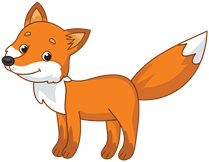 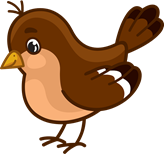 Avdeling Revehiet & Spurvene«En trygg start»Evaluering av Måneden/perioden som har gått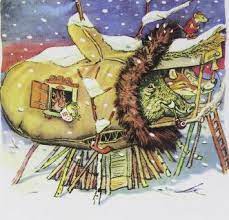 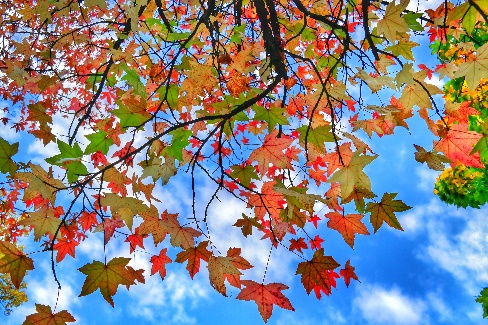 Som kjent jobber vi med hovedtema Skinnvotten og høst denne perioden. De er kjekt å se at barna viser interesse for eventyret. Alle dyrene lager plass til hverandre inne i votten. Vi har felles fokus i samling, de fleste retter og holder oppmerksomheten mot det den voksne formidler. Skikkelsene fra eventyret henger på veggen i garderoben og avdelingen. De peker og går bort for å se. Noen klarer å si «Bamsefar Labbdiger», «Bjørnis» eller «bjørn». Andre peker og ser på en voksen som setter ord på det de ser. Mandag 24.okt. var det FN cafe. Tusen takk for alle gode bidrag til Amadia! I forkant hadde vi malt høst kunst. For noen var det en ny opplevelse å male. Noen ville helst ikke få det på fingrene mens andre måtte smake litt på dette nye materialet. De fleste viser stor glede når vi maler, de kan sitte lenge å fargelegge flere ark. Ved formingsaktiviteter som maling o.l. ønsker vi at det skal være en god opplevelse for barnet. Vi har fokus på prosess og medvirkning mer enn resultat. Vi legger til rette for at barna skal gjøre mest mulig selv. Vi snakker og synger om bladene som faller ned fra trærne nå på høsten. Ser på fargene, gul, rød, brun, oransje og grønn. Vi har gått turer i nærområdet og samlet blader som vi har hengt på veggen. Vi samler blader, kaster dem opp i luften og lar dem regne ned over oss. Vi er i gang med språkgrupper. Vi har delt barna i mindre grupper med en-to voksne. Noen spiller lotto, noen leker og øver på gode samspill, andre har samling. De voksne er beviste på å benevne og sette ord på alt som skjer i gruppen. Barn lærer språk ved at vi snakker med dem. Mange av barna tar initiativ til å lese bøker sammen med en voksen. Noen bøker er tilgjengelige for barna, de henter de selv i kassen. Noen må de hevnede seg til en voksen for å hjelp til å finne bl.a. «Mamma Mø faller og slår seg». Vi har mange fine lesestunder. Det kan bli litt trangt på fanget og vi må lære, og øve oss på, og vært tett på hverandre. Vente på «min tur» å bestemme bok og dele på plassen på fanget.Ellers ser vi mye kokkelering i kjøkkenkorken og dukkelek. Vi har noen få dukkevogner som er stas å trille med. De kjører med biler og tog, setter sammen lange tog og kjører på gulv og skinner. Vi fortsetter å jobbe med tema frem til desember, kom gjerne med innspill og ideer om det er noe dere ser barnet deres utrykker eller er opptatt av.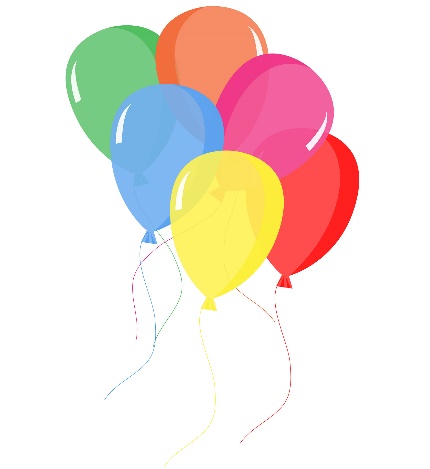 Annen informasjon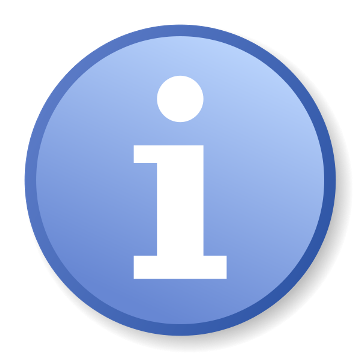 Hipp Hurra for Bella som fyller 1 år 22.nov.!!24. oktober begynte Emina (barne- og ungdomsarbeider 100%) på Spurvene!Vinteren nærmer seg og dagene er blitt mørkere. Etter hvert vil kanskje temperaturen også synke?? Mange har allerede funnet frem vinterdressen. Fint om dere ser etter at barnet ditt har det det trenger for å sove og leke ute nå fremover. Helen starter med foreldresamtaler i uke 45 og 46. Kjersti og Trine setter opp tider i slutten på november. Skjema med tider henges opp i yttergarderoben.Minner om at 17. og 18. november er planleggingsdager, da er barnehagen stengt.Hilsen: